S1 TextSupplementary tablesTable A: List of species used in this studyTable B: MANCOVA table of effect of allometry and trophic mode on outline shapes of subset of barnacle nauplii II species (n = 36). Comparison was made between MANCOVA models after and before inclusion of phylogenetic covariance. Interaction is not significant in either models and thus not includedTable C: MANCOVA table of effect of allometry and trophic mode on outline shapes of barnacle nauplii II with outliers removedSupplementary figuresFig. A: Nauplii shape variations across developmental stages. Plot of principal component analysis of the barnacle nauplii outlines for 12 species across different developmental stages. There is significant difference in shape between stage I and all others, but no difference between any stages from stage II to VI. For morphological disparity, there is no significant difference among all stages. a: Balanus balanus; b: Catomerus polymerus; c: Chelonibia testudinaria; d: Heterosaccus papillosus; e: Jehlius cirratus; f: Octolasmis cor; g: Pollicipes polymerus; h: Polyascus polygenea; i: Sacculina carcini; j: Sacculina pilosella; k: Tetraclita rufotincta; l: Tetraclitella purpurascens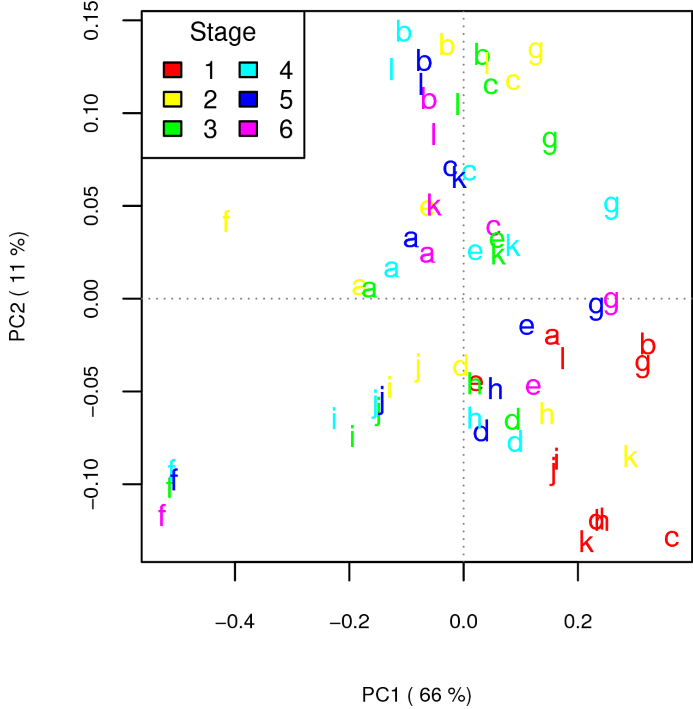 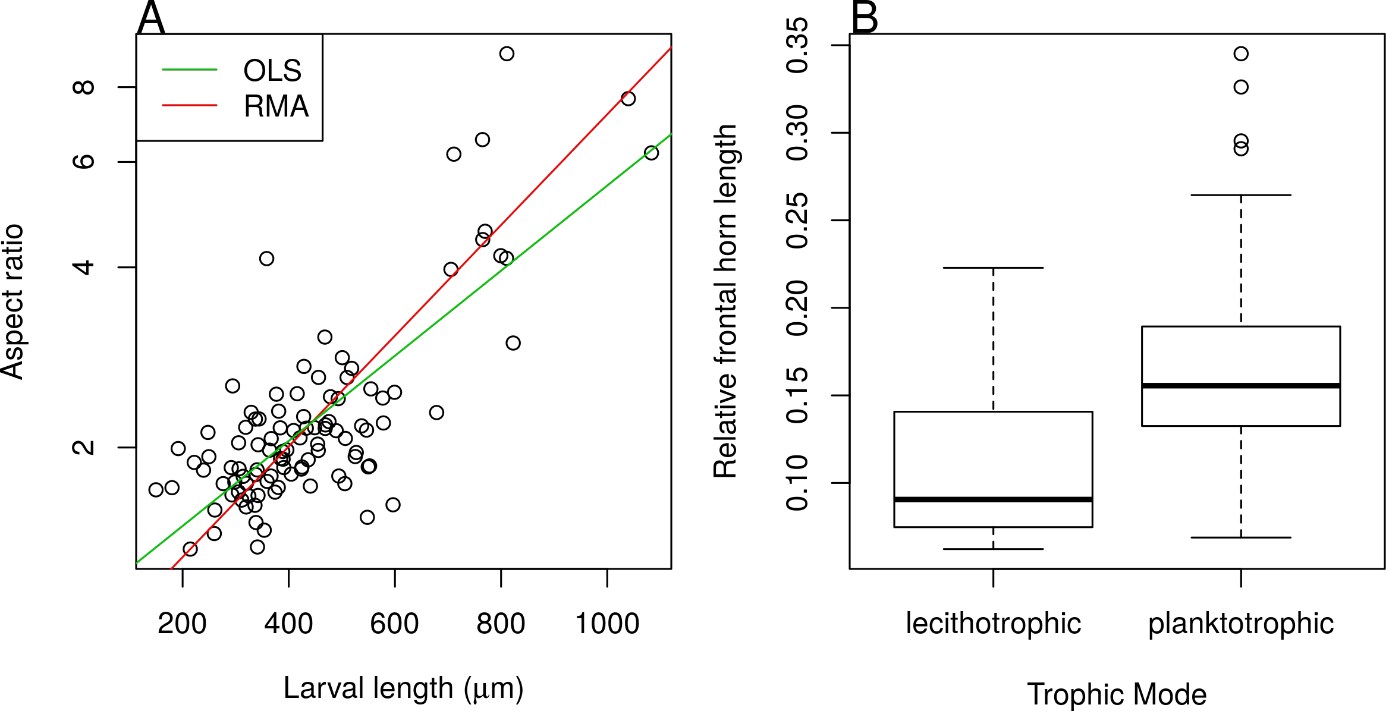 Fig. B: (A) Regression of larval aspect ratio on larval length. For both models, R2 = 60.27% with a p-value of 0.001. Regression lines were shown with two different regression method:  OLS = Ordinary Least Square and RMA = Range Major Axis. Note the logarithmic scale of y-axis. (B) Relative frontal horn length by trophic modes. The four outliers for planktotrophic nauplii are Conchoderma auritum, Lepas anatifera, Lepas anserifera and Lepas pectinata.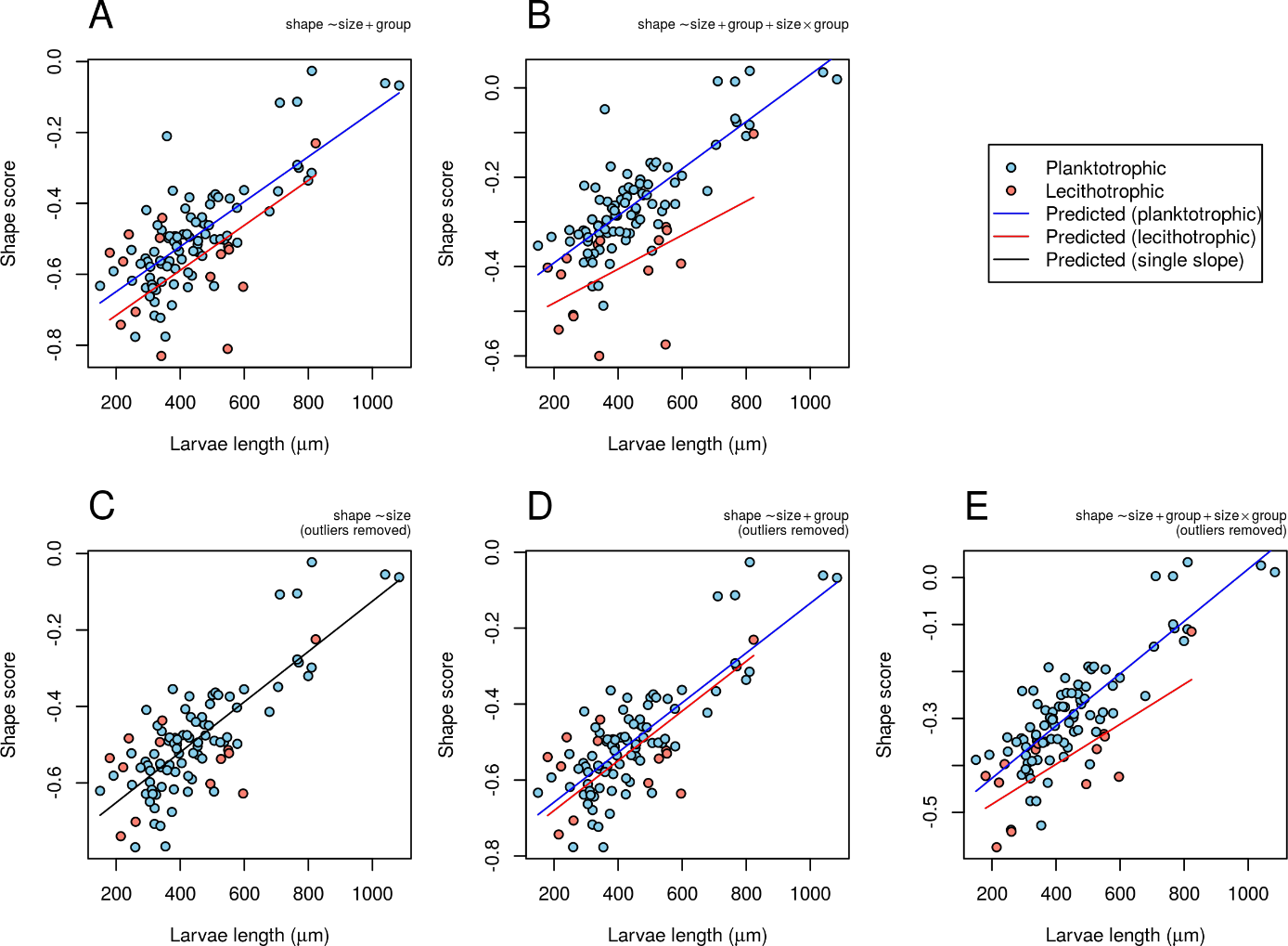 Fig. C: Regression scores from different models of regression of shape on size. (A, D) Common slope different intercept model. (B, E) Different slopes model. (C) Single slope model. (C, D, E) Single slope model, common slope different intercept model and different slopes model after removal of outliers.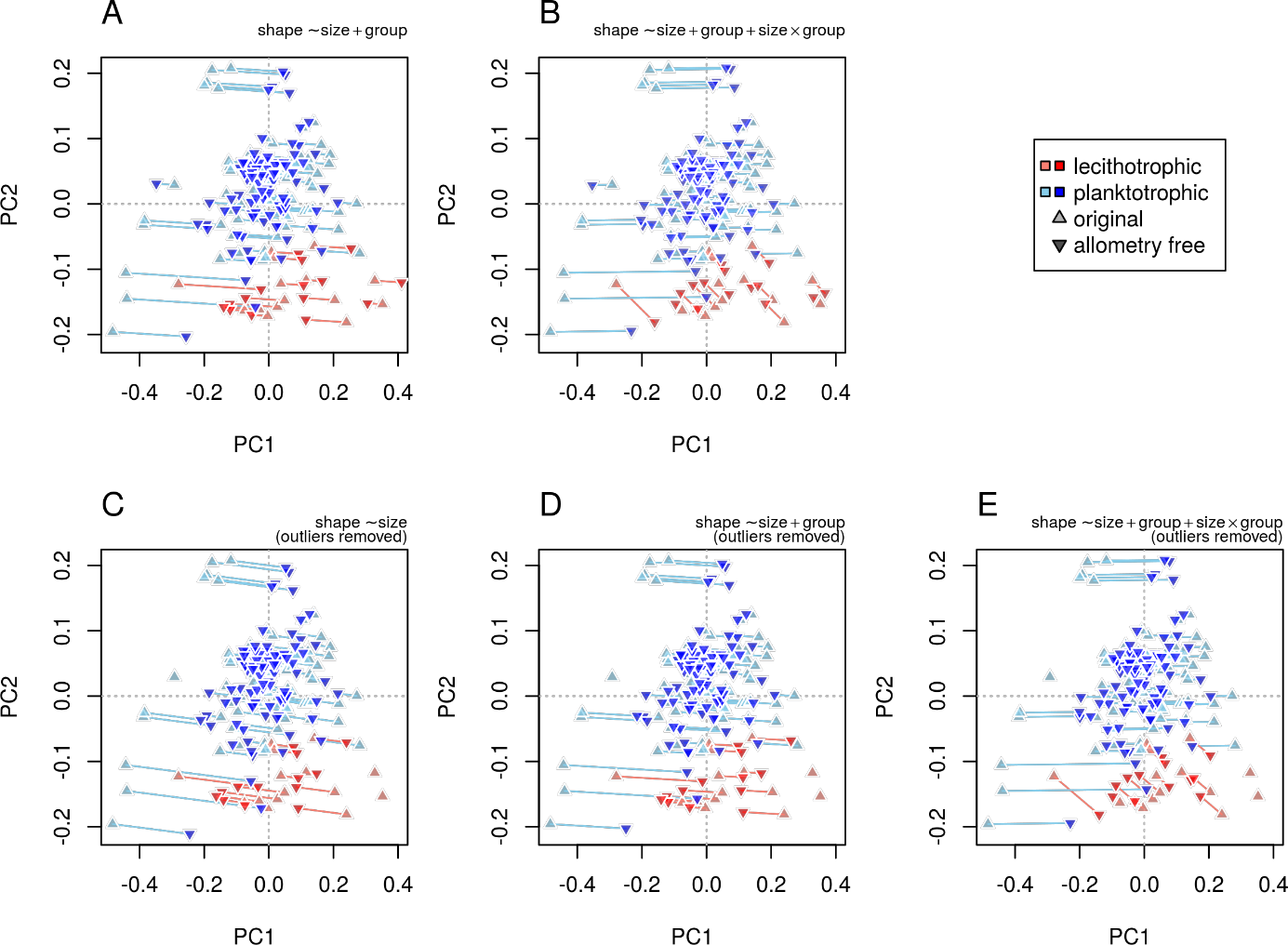 Fig. D: Allometry adjustment projected back onto original PCA plot with different allometric regression models: (A, D) Common slope different intercept model. (B, E) Different slopes model. (C) Single slope model. (C, D, E) Single slope model, common slope different intercept model and different slopes model after removal of outliers.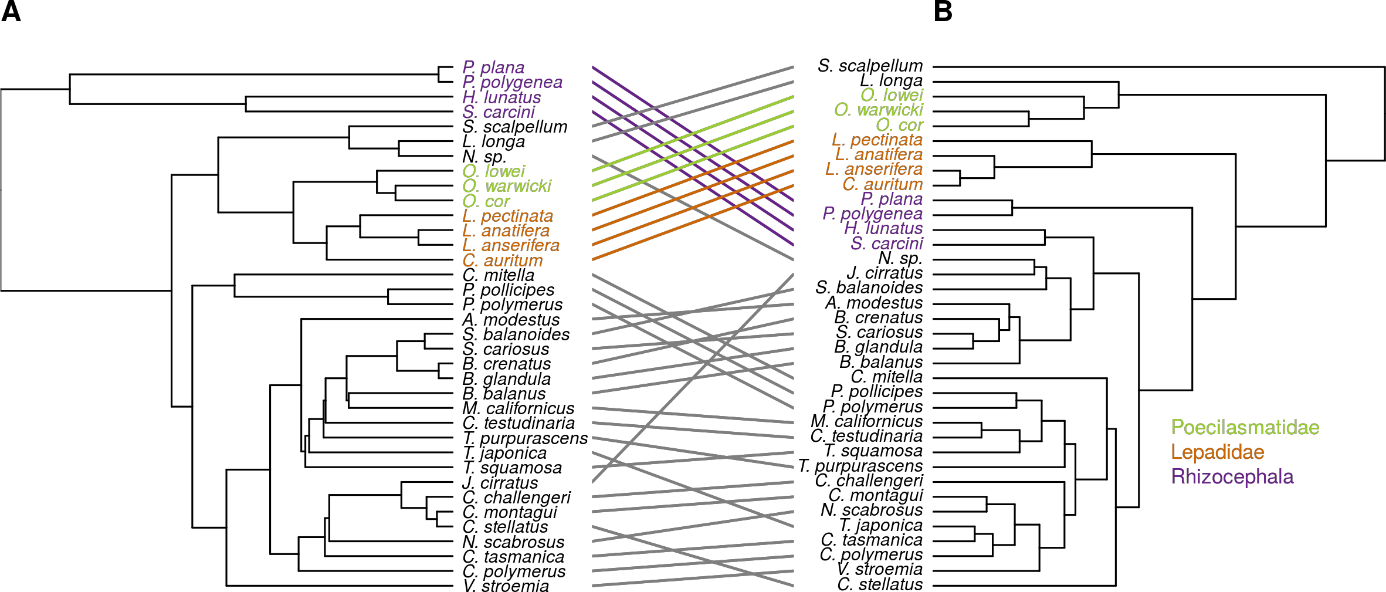 Fig. E: Comparison between trees inferred from molecular phylogeny and nauplii body form. (A) Maximum likelihood phylogeny from [64]. Note the tree was made ultrametric here. (B) UPGMA hierarchical clustering of nauplii shapes. Optimal disentangling of the connections between the trees was computed with the cophylo function from the phytools package [65]. Refer to Fig. F for full species names. 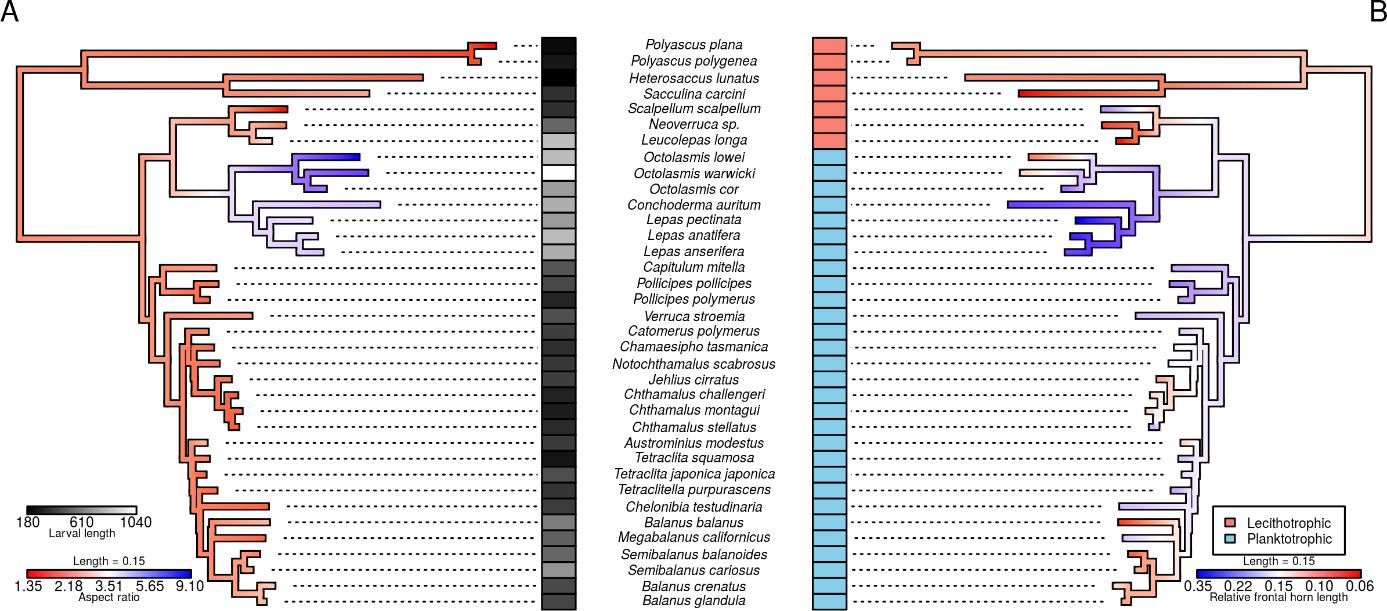 Fig. F: Larval morphological traits mapped onto phylogeny and their relation to size and trophic mode. (A) Aspect ratio mapped onto phylogeny. Ancestral state was estimated by maximum likelihood method. Variation in size is shown by side. (B) Relative frontal horn length mapped onto phylogeny. Distinction of trophic mode is shown by side.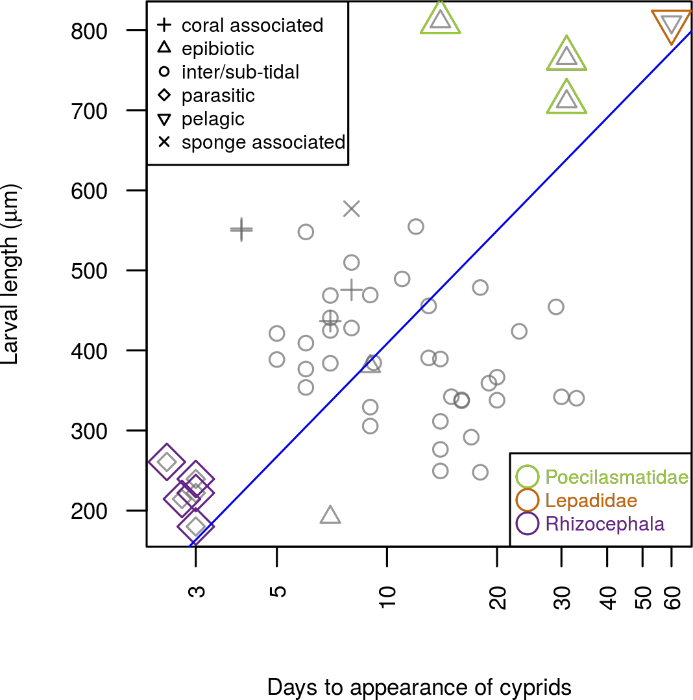 Fig. G: Regression of larval length on nauplius duration. Nauplius duration based on data of duration for earliest appearance of cypris larvae. Nauplius duration from species reared under 20°C were removed from the regression (detailed data on interspecific nauplius duration can be found in Fig. H). Range major axis regression was used, and the R2 of the model is 13.38% with a p-value of 0.008. Same regression model ran with species with extreme morphology removed returned a non-significant model (p-value=0.418). Note the logarithmic scale of x-axis.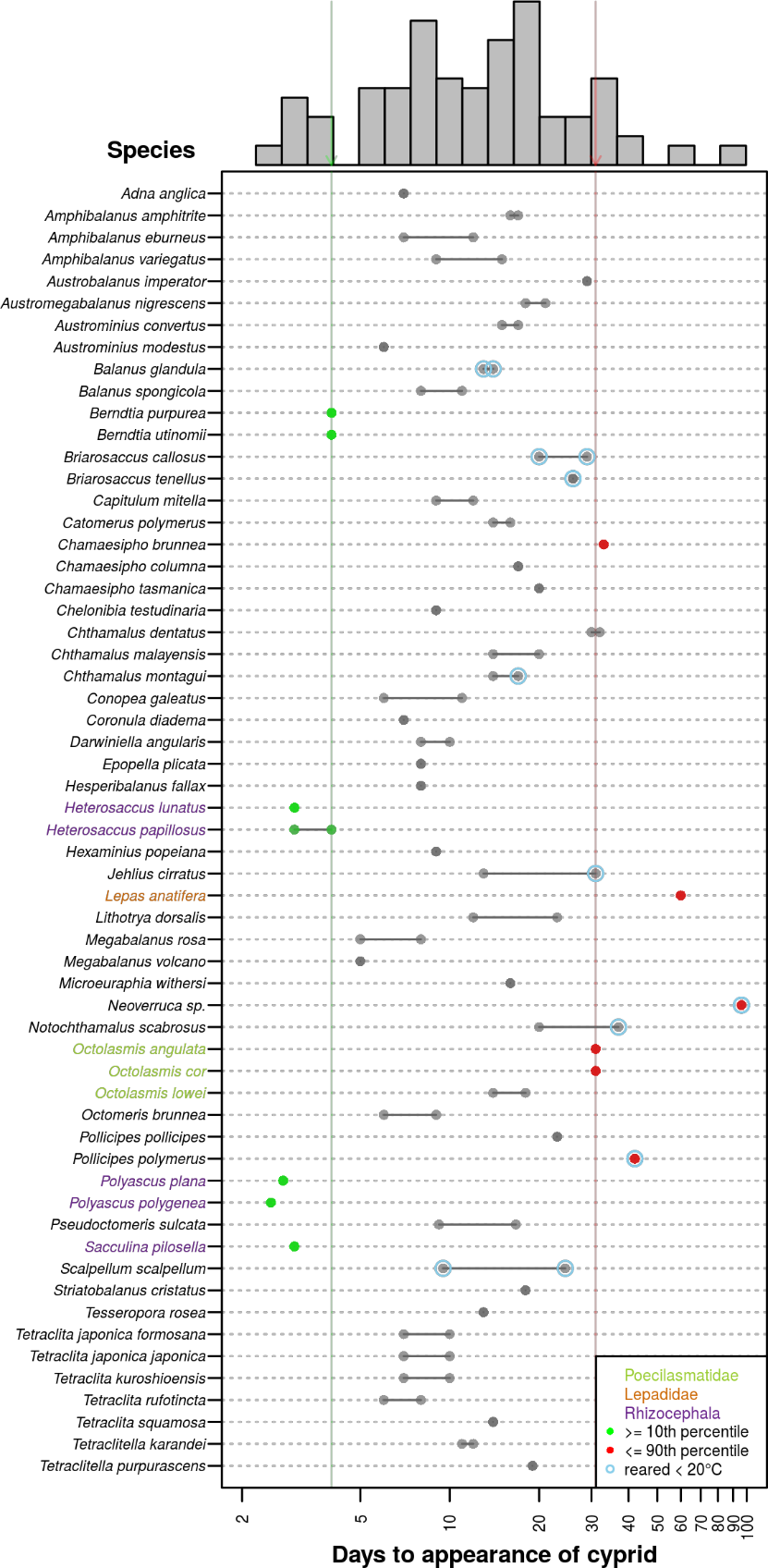 Fig. H: Interspecific differences in barnacle planktonic larval duration (PLD). PLD for each species is expressed as single data point representing the cyprid’s first appearance or range with two data points connected by a black line, depending on the availability of data. Most of the species have PLD between 4 (10th percentile) and 31 (90th percentile) days, indicated by green and red lines, respectively. Supplementary references[1]	Moyse J. The larval stages of Acasta spongites and Pyrgoma anglicum (Cirripedia). Proceedings of the Zoological Society of London. 1961;137(3):371–392. [2]	Egan EA, Anderson DT. Larval development of Balanus amphitrite Darwin and Balanus variegatus Darwin (Cirripedia, Balanidae) from New South Wales, Australia. Crustaceana. 1986;51(2):188–207. [3]	Costlow JD, Bookhout CG. Larval development of Balanus eburneus in the laboratory. The Biological Bulletin. 1957;112(3):313–324. [4]	Jones LWG, Crisp DJ. The larval stages of the barnacle Balanus improvisus Darwin. Proceedings of the Zoological Society of London. 1954;123(4):765–780. [5]	Lee C, Shim JM, Kim CH. Larval development of Balanus reticulatus Utinomi, 1967 (Cirripedia, Thoracica) and a comparison with other barnacle larvae. Journal of Plankton Research. 1999;21(11):2125–2142. [6]	Lang WH. Larval development of shallow water barnacles of the Carolinas (Cirripedia: Thoracica) with keys to the naupliar stages. National Oceanic and Atmospheric Administration; 1979. NMFS Circular 421. [7]	Egan EA, Anderson DT. Larval development of the coronuloid barnacles Austrobalanus imperator (Darwin), Tetraclitella purpurascens (Wood) and Tesseropora rosea (Krauss) (Cirripedia, Tetraclitidae). Journal of Natural History. 1988;22(5):1379–1405. [8]	Egan E, Anderson D. Laval development of the Megabalanine Balanomorph Austromegabalanus nigrescens (Lamarck)(Cirripedia, Balanidae). Marine and Freshwater Research. 1987;38(4):511–522. [9]	Egan E, Anderson D. Larval development of Elminius covertus Foster and Hexaminius popeiana Foster (Cirripedia: Archaeobalanidae: Elminiinae) reared in the laboratory. Marine and Freshwater Research. 1985;36(3):383–404. [10]	Barker MF. Culture and morphology of some New Zealand barnacles (Crustacea: Cirripedia). New Zealand Journal of Marine and Freshwater Research. 1976;10(1):139–158. [11]	Chan BKK, Kolbasov GA, Cheang CC. Cryptic diversity of the acrothoracican barnacle Armatoglyptes taiwanus in the Indo-Pacific waters, with description of a new species from the Mozambique Channel collected from the MAINBAZA cruise. Zoosystema. 2012;34(1):5–20. [12]	Barnes H, Costlow JD. The larval stages of Balanus balanus (L.) da Costa. Journal of the Marine Biological Association of the United Kingdom. 1961;41(01):59–68. [13]	Branscomb ES, Vedder K. A description of the naupliar stages of the barnacles, Balanus glandula Darwin, Balanus cariosus Pallas, and Balanus crenatus Bruguière (Cirripedia, Thoracica). Crustaceana. 1982;42(1):83–95.[14]	Brown SK, Roughgarden J. Growth, morphology, and laboratory culture of larvae of Balanus glandula (Cirripedia: Thoracica). Journal of Crustacean Biology. 1985;5(4):574–590. [15]	Barnes H, Barnes M. the naupliar stages of Balanus nubilis Darwin. Canadian Journal of Zoology. 1959;37(1):15–23. doi:10.1139/z59-003.[16]	Korn OM, Elfimov AS, Skreptsova NV. Larval development of a barnacle, Balanus spongicola (Cirripedia: Balanidae) reared in the laboratory. Journal of the Marine Biological Association of the UK. 2001;81(05):775–779. [17]	Hawkes C, Meyers T, Shirley T. Larval biology of Briarosaccus callosus Boschma (Cirripedia: Rhizocephala). Proceedings of the Biological Society of Washington. 1985;98(4):935–944.[18]	Walossek D, Høeg JT, Shirley TC. Larval development of the rhizocephalan cirripede Briarosaccus tenellus (Maxillopoda: Thecostraca) reared in the laboratory: a scanning electron microscopy study. Hydrobiologia. 1996;328(1):9–47. [19]	Egan EA, Anderson DT. Larval development of the chthamaloid barnacles Catomerus polymerus Darwin, Chamaesipho tasmanica Foster & Anderson and Chthamalus antennatus Darwin (Crustacea: Cirripedia). Zoological Journal of the Linnean Society. 1989;95(1):1–28.[20]	Zardus JD, Hadfield MG. Larval development and complemental males in Chelonibia testudinaria, a barnacle commensal with sea turtles. Journal of Crustacean Biology. 2004;24(3):409–421. [21]	Kim MH, Yamaguchi T. Larval development and phyogenetic relationship between Chthamalus challengeri and Euraphia pilsbryi (subclass Cirripedia, suborder Balanomorpha, family Chthamalidae). Marine Fouling. 1996;12(2):1–23. [22]	Achituv Y. The larval development of Chthamalus dentatus Krauss (Cirripedia) from South Africa. Crustaceana. 1986;51(3):259–269. [23]	Yan Y, Chan BKK. Larval development of Chthamalus malayensis (Cirripedia: Thoracica) reared in the laboratory. Journal of the Marine Biological Association of the United Kingdom. 2001;81(04):623–632. [24]	Burrows MT, Hawkins SJ, Southward AJ. Larval development of the intertidal barnacles Chthamalus stellatus and Chthamalus montagui. Journal of the Marine Biological Association of the United Kingdom. 1999;79(1):93–101.[25]	Yan Y, Chan BKK. Larval morphology of a recently recognized barnacle, Chthamalus neglectus (Cirripedia: Thoracica: Chthamalidae), from Hong Kong. Journal of Crustacean Biology. 2004;24(4):519–528. [26]	Dalley R. The larval stages of the oceanic, pedunculate barnacle Conchoderma auritum ( L .) ( Cirripedia : Thoracica ). Crustaceana. 1984;46(1):39–54. [27]	Molenock J, Gomez ED. Larval stages and settlement of the barnacle Balanus (conopea) galeatus (L.) (Cirripedia Thoracica). Crustaceana. 1972;23(1):100–108. [28]	Nogata Y, Matsumura K. Larval development and settlement of a whale barnacle. Biology Letters. 2006;2(1):92–3. [29]	Lee C, Kim CH. Larval development of Balanus albicostatus Pilsbry (Cirripedia, Thoracica) reared in the laboratory. Journal of Experimental Marine Biology and Ecology. 1991;147(2):231–244. [30]	Karande AA. The nauplii of Balanus kondakovi. Proceedings of Indian Academy of Sciences, Section B. 1979;88(1):73–83. [34]	Sandison EE, Day JH. The identification of the nauplii of some South African barnacles with notes on their life histories. Transactions of the Royal Society of South Africa. 1954;34(1):69–101.[32]	Korn OM, Elfimov AS. Larval development of a warm-water immigrant barnacle, Solidobalanus fallax (Cirripedia: Archaeobalanidae) reared in the laboratory. Journal of the Marine Biological Association of the United Kingdom. 1999 12;79(6):1039–1044.[33]	Barnes H, Barnes M. The naupliar stages of Balanus hesperius Pilsbry. Canadian Journal of Zoology. 1959;37(3):237–244.[34]	Walker G, Lester RJG. Effect of salinity on development of larvae of Heterosaccus lunatus (Cirripedia: Rhizocephala). Journal of Crustacean Biology. 1998;18(4):650–655. [35]	Ponomarenko E, Korn O, Rybakov A. Larval development of the parasitic barnacle Heterosaccus papillosus ( Cirripedia : Rhizocephala : Sacculinidae ) studied under laboratory conditions. Journal of the Marine Biological Association of the United Kingdom. 2005;85:921–928. [36]	Venegas RM, Ortíz V, Olguín A, Navarrete SA. Larval development of the intertidal barnacles Jehlius cirratus and Notochthamalus scabrosus (Cirripedia: Chthamalidae) under laboratory conditions. Journal of Crustacean Biology. 2000;20(3):495–504. [37]	Moyse J. Larvae of lepadomorph barnacles. In: Southward AJ, editor. Barnacle Biology. No. 5 in Crustacean Issues. Netherlands: A. A. Balkema; 1987. p. 329–362.[38]	Tunnicliffe V, Southward AJ. Growth and breeding of a primitive stalked barnacle Leucolepas longa (Cirripedia : Scalpellomorpha : Eolepadidae : Neolepadinae) inhabiting a volcanic seamount off Papua New Guinea. Journal of the Marine Biological Association of the United Kingdom. 2004;84(1):121–132. [39]	Dineen JF Jr. The larval stages of Lithotrya dorsalis (Ellis & Solander, 1786): a burrowing Thoracican barnacle. The Biological Bulletin. 1987;172(3):284–298. [40]	Miller KM, Roughgarden J. Descriptions of the larvae of Tetraclita rubescens and Megabalanus californicus with a comparison of the common barnacle larvae of the Central California coast. Journal of Crustacean Biology. 1994;14(3):579–600. [41]	Kado R, Hirano R. Larval development of two Japanese Megabalanine barnacles, Megabalanus volcano (Pilsbry) and Megabalanus rosa (Pilsbry) (Cirripedia, Balanidae), reared in the laboratory. Journal of Experimental Marine Biology and Ecology. 1994;175(1):17–41. [42]	Lee C, Shim JM. Larval development of Membranobalanus koreanus Kim & Kim, 1983, reared in the laboratory (Cirripedia, Thoracica). Crustaceana. 2000;73(4):393–406. [43]	Sandison EE. The naupliar stages of Balanus pallidus stutsburi Darwin and Chthamalus aestuarii Stubbings (Cirripedia Thoracica). Crustaceana. 1967;13(2):161–174. [44]	Li H, Miao S, Yan Y, Yu X, Zhang L. Larval development of the barnacle, Microeuraphia withersi (Cirripedia, Thoracica, Chthamalidae) reared in the laboratory. Crustaceana. 2011;84(2):129–152. [45]	Stewart BA, Cook PA, Achituv Y. Naupliar stages of the coral inhabiting barnacle Savignium milleporum (Darwin)(Cirripedia: Pyrgomatidae) from the Gulf of Eilat, Red Sea. Bulletin of Marine Science. 1989;45(1):164–173.[46]	Watanabe H, Kado RO, Tsuchida SP, Miyake HP, Kyo MP, Kojima S. Larval development and intermoult period of the hydrothermal vent barnacle Neoverruca sp. Journal of the Marine Biological Association of the United Kingdom. 2004;84(4):743–745. [47]	Yap FC, Wong WL, Maule AG, Brennan GP, Lim LHS. Larval development of the pedunculate barnacles Octolasmis angulata Aurivillius 1894 and Octolasmis cor Aurivillius 1892 (Cirripedia: Thoracica: Poecilasmatidae) from the gills of the mud crab, Scylla tranquebarica Fabricius, 1798. Arthropod Structure and Development. 2014;44(3):253–279. [48]	Lang WH. The larval development and metamorphosis of the pedunculate barnacle Octolasmis mülleri (Coker, 1902) reared in the laboratory. Biological Bulletin. 1976;150(2):255–267. [49]	Kim MH, Yamaguchi T. Larval development of Octomeris brunnea Darwin (Cirripedia, Chthamalidae, Euraphiinae) reared in the laboratory. Sessile Organisms. 1998;14(2):1–17. [50]	Molares J, Tilves F, Pascual C. Larval development of the pedunculate barnacle Pollicipes cornucopia (Cirripedia: Scalpellomorpha) reared in the laboratory. Marine Biology. 1994;120(2):261–264.[51]	Lewis CA. Development of the gooseneck barnacle Pollicipes polymerus (Cirripedia: Lepadomorpha): fertilization through settlement. Marine Biology. 1975;32(2):141–153. [52]	Tu TH, Chan BKK, Jeng MS. Larval development and sex ratio variation of Polyascus plana (Cirripedia: Rhizocephala), a parasite of the crab Grapsus albolineatus, in Taiwan. Bulletin of Marine Science. 2009;84(3):331–349.[53]	Korn OM, Rybakov AV, Kashenko SD. Larval development of the rhizocephalan Sacculina polygenea (Crustacea: Cirripedia). Russian Journal of Marine Biology. 2000;26(5):373–377. [54]	Kado R, Kim MH. Larval development of Octomeris sulcata Nilsson-Cantell (Cirripedia: Thoracica: Chthamalidae) from Japan and Korea. Hydrobiologia. 1996;325(1):65–76. [55]	Collis SA, Walker G. The morphology of the naupliar stages of Sacculina carcini (Crustacea: Cirripedia: Rhizocephala). Acta Zoologica. 1994;75(4):297–303. [56]	Korn OM, Rybakov AV. Larval development in the rhizocephalan barnacle Sacculina pilosella. Russian Journal of Marine Biology. 2001;27(3):177–179.[57]	Kaufmann R. Zur embryonal-und larvalentwicklung von Scalpellum scalpellum L.(crust. cirr.). Zeitschrift für Morphologie und Ökologie der Tiere. 1965;55(2):161–232.[58]	Pyefinch KA. Methods of identification of the larvae of Balanus balanoides (L.), B. crenatus Brug. and Verruca stroemia O. F. Müller. Journal of the Marine Biological Association of the United Kingdom. 1948;27(2):451–463.[59]	Lee C, Shim JM, Jeong MK, Kim CH. Larval development of Chirona cristatus (Cirripedia: Thoracica) reared in the laboratory. Animal Systematics, Evolution and Diversity. 2002;18(1):35–48.[60]	Crisp DJ. A comparison between the reproduction of high- and low-latitude barnacles, including Balanus balanoides and Tetraclita (Tesseropora) pacifica. In: Thompson MF, Sarojini R, Nagabhushanam R, editors. Biology of benthic marine organisms: techniques and methods as applied to the Indian Ocean. New Delhi: Oxford and IBH Publishing Co; 1986. p. 69–84.[61]	Barnes M, Achituv Y. The nauplius stages of the cirripede Tetraclita squamosa rufotincta Pilsbry. Journal of Experimental Marine Biology and Ecology. 1981;54(2):149 – 165.[62]	Chan BKK. Studies on Tetraclita squamosa and Tetraclita japonica (Cirripedia: Thoracica) II: larval morphology and development. Journal of Crustacean Biology. 2003;23(3):522–547. [63]	Karande AA. Larval development of the barnacle Tetraclitella karandei reared in the laboratory. Biological Bulletin. 1974;146(2):249–257. [64]	Pérez-Losada M, Harp M, Høeg JT, Achituv Y, Jones D, Watanabe H, et al. The tempo and mode of barnacle evolution. Mol Phylogenet Evol. 2008;46(1):328 – 346. [65]	Revell LJ. phytools: an R package for phylogenetic comparative biology (and other things). Methods in Ecology and Evolution. 2012;3(2):217–223. Species ReferenceAcasta cyathus This studyAcasta spongites [1]Adna anglica [1]Amphibalanus amphitrite [2]Amphibalanus eburneus [3]Amphibalanus improvisus [4]Amphibalanus reticulatus [5]Amphibalanus subalbidus [6]Amphibalanus variegatus [2]Amphibalanus venustus [6]Austrobalanus imperator [7]Austromegabalanus nigrescens [8]Austrominius convertus [9]Austrominius modestus [10]Balanodytes habei [11]Balanus balanus [12]Balanus crenatus [13]Balanus glandula [14]Balanus nubilus [15]Balanus spongicola [16]Balanus trigonus [6]Berndtia purpurea This studyBerndtia utinomii This studyBriarosaccus callosus [17]Briarosaccus tenellus [18]Capitulum mitella This studyCatomerus polymerus [19]Chamaesipho brunnea [10]Chamaesipho columna [10]Chamaesipho tasmanica [19]Chelonibia testudinaria [20]Chthamalus antennatus [19]Chthamalus challengeri [21]Chthamalus dentatus [22]Chthamalus fragilis [6]Chthamalus malayensis [23]Chthamalus montagui [24]Chthamalus neglectus [25]Chthamalus stellatus [24]Conchoderma auritum [26]Conchoderma virgatum This studyConopea galeatus [27]Coronula diadema [28]Darwiniella angularis This studyEpopella plicata [10]Euacasta dofleini This studyEuraphia pilsbryi [21]Fistulobalanus albicostatus [29]Fistulobalanus kondakovi [30]Fistulobalanus pallidus [31]Galkinius tabulatus This studyHesperibalanus fallax [32]Hesperibalanus hesperius [33]Heterosaccus lunatus [34]Heterosaccus papillosus [35]Hexaminius popeiana [9]Jehlius cirratus [36]Lepas anatifera [37]Lepas anserifera This studyLepas pectinata [6]Leucolepas longa [38]Lithotrya dorsalis [39]Megabalanus californicus [40]Megabalanus rosa [41]Megabalanus volcano [41]Membranobalanus koreanus [42]Microeuraphia aestuarii [43]Microeuraphia withersi [44]Neotrevathana elongatum [45]Neoverruca sp. [46]Notochthamalus scabrosus [37]Notomegabalanus algicola [32]Octolasmis angulata [47]Octolasmis cor [47]Octolasmis forresti [6]Octolasmis lowei [48]Octolasmis warwicki This studyOctomeris angulosa [32]Octomeris brunnea [49]Pollicipes pollicipes [50]Pollicipes polymerus [51]Polyascus plana [52]Polyascus polygenea [53]Pseudoctomeris sulcata [54]Sacculina carcini [55]Sacculina pilosella [56]Scalpellum scalpellum [57]Semibalanus balanoides [58]Semibalanus cariosus [13]Striatobalanus cristatus [59]Tesseropora pacifica [60]Tesseropora rosea [7]Tetraclita japonica formosana This studyTetraclita japonica japonica This studyTetraclita kuroshioensis This studyTetraclita rubescens [40]Tetraclita rufotincta [61]Tetraclita serrata [34]Tetraclita squamosa [62]Tetraclitella karandei [63]Tetraclitella purpurascens [7]Verruca stroemia [58] Df  R2 F  Z  p-valueAdjusted for phylogeny size  1  0.201  8.559  5.270  0.002trophic mode  1  0.022  0.940  8.087  0.001Residuals  33 Total  35 Without adjustment size  1  0.415  27.659  10.889  0.001trophic mode  1  0.090  6.001  2.440  0.023Residuals  33 Total  35  Df  R2 F  Z  p-valuesize  1  0.360  64.087  19.769  0.001trophic mode  1  0.084  14.931  6.234  0.001Size × trophic mode  1  0.023  4.134  1.721  0.090Residuals  95 Total  98 